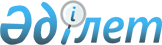 О назначении на должности и освобождении от должностей председателей и судей местных судов Республики КазахстанУказ Президента Республики Казахстан от 5 марта 2005 года N 1526      В соответствии с пунктом 3 статьи 82  Конституции Республики Казахстан, пунктами 3, 6 статьи 31 , подпунктами 1), 4), 6), 7) пункта 1, подпунктом 2) пункта 4 и пунктом 6 статьи 34  Конституционного закона Республики Казахстан от 25 декабря 2000 года "О судебной системе и статусе судей Республики Казахстан", пунктом 1 статьи 9  Закона Республики Казахстан от 20 июня 1997 года "О пенсионном обеспечении в Республике Казахстан" ПОСТАНОВЛЯЮ: 

 

            1. Назначить на должность председателя: 

 

          по Акмолинской области: 

 

         Зерендинского районного       Жумабекова Атимбека Есилбаевича; 

суда Есильского районного суда     Нурмагамбетова Бакытжана 

                              Магзумовича;        по Актюбинской области:       специализированного           Абдали Дамеша Абдалиулы 

административного суда        с освобождением от должности судьи 

города Актобе                 Актюбинского областного суда;        по Алматинской области:       специализированного           Молдабаева Даулета Сарсембаевича; 

административного             

суда города Талдыкоргана Жамбылского                   Есжанову Гульбарам 

районного суда                с освобождением от должности судьи 

                              Талгарского районного суда этой же 

                              области;        по Атырауской области:       специализированного           Имангалиева Ербулата 

административного             с освобождением от должности судьи 

суда города Атырау            суда N 2 города Атырау этой же 

                              области;        по Восточно-Казахстанской области:       Усть-Каменогорского           Тлеубергенева Абдугалия Брашевича 

городского суда               с освобождением от должности 

                              председателя районного суда N 2 

                              Уланского района этой же области; специализированного           Аринову Айгуль Дауленбаевну 

административного суда        с освобождением от должности судьи 

Зыряновского района           районного суда N 2 Жарминского 

                              района этой же области; районного суда N 2            Чакпантаева Кайрата Муратовича 

Кокпектинского района         с освобождением от должности судьи 

                              этого же суда;        по Жамбылской области:       специализированного           Сырлыбаева Каната Кадировича 

административного             с освобождением от должности судьи 

суда города Тараза            Медеуского районного суда города 

                              Алматы; Мойынкумского                 Абуева Орынбасара Солтыулы; 

районного суда        по Костанайской области:       суда N 2 города Рудный        Жамбулова Бекжана Сансызбай-улы 

                              с освобождением от должности судьи 

                              Рудненского городского суда 

                              этой же области; специализированного           Мухамбетова Саветбека Зинагабдиновича 

административного             с освобождением от должности 

суда города Рудный            председателя Аулиекольского районного 

                              суда этой же области;        по Кызылординской области:       специализированного           Курманбая Сарыбая 

административного             с освобождением от должности судьи 

суда города Кызылорды         Кызылординского областного суда;        по Мангистауской области:       специализированного           Бектурганова Маргулана Жубанышевича 

межрайонного                  с освобождением от должности 

экономического суда           судьи специализированного 

                              межрайонного экономического суда 

                              города Астаны; специализированного           Акбулатова Асхата Утепбергеновича 

административного суда        с освобождением от должности судьи 

города Актау                  Мангистауского областного суда; специализированного           Алдабергенова Марата Сисенбаевича 

административного суда        с освобождением от должности судьи 

города Жанаозена              Жанаозенского городского суда 

                              этой же области;        по Павлодарской области:       специализированного           Айтпишова Ермека Калкеновича 

административного суда        с освобождением от должности судьи 

города Экибастуза             Павлодарского областного суда; специализированного           Габдуллина Серика Галиевича 

административного             с освобождением от должности судьи 

суда города Аксу              Павлодарского областного суда; 

 

  специализированного           Рымбаева Марата Сапаровича 

административного             с освобождением от должности судьи 

суда города Павлодара         Павлодарского областного суда;        по Южно-Казахстанской области:       специализированного           Бектурганова Абдумуталыпа Еликбаевича 

административного             с освобождением от должности 

суда города Шымкента          председателя Арысского районного суда 

                              этой же области; специализированного           Ертаева Акылбека Кайыповича 

административного             с освобождением от должности судьи 

суда Сарыагашского            Казыгуртского районного суда 

района                        этой же области;        по городу Астане:       районного суда N 2            Базарбаева Сырлыбая 

Сарыаркинского                с освобождением от должности судьи 

района                        суда города Астаны; районного суда N 2            Ташенову Айгуль Куанышевну 

Алматинского района           с освобождением от должности судьи 

                              этого же суда. 

      2. Назначить на должность судьи:        по Акмолинской области:       Есильского районного          Жумабекову Акмарал Шакаровну; 

суда Жаркаинского                  Агадилову Акмарал Зилгариновну 

районного суда                с освобождением от должности 

                              председателя районного суда N 2 

                              Жаркаинского района этой же области; специализированного           Еримбетова Тотая Мамытовича 

административного             с освобождением от должности 

суда города Кокшетау          председателя районного суда N 3 

                              Мактааральского района 

                              Южно-Казахстанской области;                               Искакова Рената Айгожаевича; специализированного           Нурбекова Марата Амангельдиевича; 

административного суда 

Щучинского района        по Алматинской области:       Талдыкорганского              Сеитова Алимжана Шораевича; 

городского суда 

 

  специализированного           Ибрагимову Жанар Мухадиевну; 

административного суда 

города Талдыкоргана        по Актюбинской области:       специализированного           Абишеву Сауле Узакбаевну; 

административного 

суда города Актобе            Жубатову Жанар Суюбаевну;                               Сатыбалдину Нурилю Тойбазаровну;        по Атырауской области:       специализированного           Джумагалиеву Ларису Жасталаповну; 

административного 

суда города Атырау            Салыхова Алмаса Карымсаковича;        по Восточно-Казахстанской области:       специализированного           Абдуалиеву Назгуль Саттаровну; 

административного 

суда города                   Кудербаева Едила Фазыловича; 

Усть-Каменогорска 

                              Николаеву Ирину Владимировну;                               Серикбая Даурена Серикбайулы; специализированного           Каленова Ануархана Каленовича; 

административного суда 

Зыряновского района суда N 2 города               Абенову Жанат Тлеубаевну; 

Семипалатинска специализированного           Аймханову Нургул Мухаметкалымовну; 

административного суда 

города Риддера специализированного           Нуралинова Нурлана Оразкановича; 

административного 

суда города                   Уланову Розу Сиязбековну; 

Семипалатинска        по Жамбылской области:       суда N 2 города Тараза        Тлеубекова Map-лена Мынжановича; специализированного           Азимханову Сандугаш Азимхановну; 

административного 

суда города Тараза            Сергазиева Байгали Дукенбаевича;        по Западно-Казахстанской области:       специализированного           Миниус Гульнар Мунайтпасовну; 

административного 

суда города Уральска          Каламкадырулы Нургали;                               Сатбаеву Гульнару Алибековну; специализированного           Шамгунову Ларису Тлемисовну; 

административного 

суда Бурлинского района        по Карагандинской области:       специализированного           Абылханова Нура Тулегеновича; 

административного 

суда города Балхаша           Асанова Нурлана Алтынбековича; специализированного           Алшынбекова Арая Амантаевича; 

административного 

суда города Жезказгана        Хожабергенова Марата 

                              Амангельдиевича; специализированного           Айкенову Алмагуль Кайратовну; 

межрайонного 

административного суда        Сагиева Алихана Нурлановича 

города Караганды              с освобождением от должности судьи 

                              Степногорского городского суда 

                              Акмолинской области;                               Смаилова Агата Дулатовича; 

 

                                Токпанова Эрнара Эльфировича; районного суда N 2            Мухамедина Елика Сергалиевича; 

Казыбекбийского района 

города Караганды специализированного           Имашева Кеменгера Болатовича; 

административного суда 

города Темиртау               Кириллову Елену Анатольевну; 

 

  специализированного           Марданову Алию Тулеугажиевну; 

административного суда 

города Шахтинска Нуринского районного          Михибаева Айдара Тургановича; 

суда        по Костанайской области:       специализированного           Бекбатырову Лязат Талгатовну; 

административного суда 

города Костаная               Жакипбаева Марата Тулегеновича 

                              с освобождением от должности 

                              судьи военного суда 

                              Костанайского гарнизона;                               Козыбаева Есенбека Аскаровича; 

                              Турсынбекова Талгата Кадирсизовича; 

 

  специализированного           Калисова Жумахана Сейдалыулы; 

административного суда 

города Рудный                 Хамзину Жанну Кабиболлаевну; Рудненского                   Тлегенова Сакена Саваргалиевича; 

городского суда Амангельдинского              Малелову Нурбану Тулебаевну 

районного суда                с освобождением от должности 

                              председателя районного суда N 2 

                              Амангельдинского района 

                              этой же области;        по Мангистауской области:       специализированного           Есенжолова Нуроллу Ергалиевича; 

административного 

суда города Актау             Метеркулову Гаухар Оразовну;                               Отарбаева Таната Абеновича; специализированного           Тушабека Асхата Дадеулы; 

административного суда 

города Жанаозена        по Павлодарской области:       специализированного           Искакбекову Саулет Майдановну; 

административного 

суда города Павлодара         Омарову Кызгалдак Тлектесовну;                               Тасмагамбетову Салтанат Кубентаевну; специализированного           Мухаметкалиеву Гульнар Рахметовну; 

административного 

суда города Аксу специализированного           Кайдарову Айгуль Габдурасульевну; 

административного суда 

города Экибастуза        по Северо-Казахстанской области:       специализированного           Акпанову Айгуль Кабдуллаевну 

административного             с освобождением от должности судьи 

суда города                   Зерендинского районного суда 

Петропавловска                Акмолинской области;                               Алиеву Раузу Карсенбаевну; 

                              Ларину Татьяну Васильевну; 

                              Шакетаева Руслана Нуржановича;        по Южно-Казахстанской области:       специализированного           Балкена Мадияра Темирулы; 

межрайонного экономического 

суда специализированного           Кыдырбаеву Гульмиру Дурысбековну; 

административного суда 

города Шымкента               Онласова Марата Игеновича; специализированного           Ахата Талгата Кендебайулы. 

административного суда 

Сарыагашского района 

      3. Освободить от занимаемых должностей:        по Акмолинской области:       судью Атбасарского            Головина Николая Михайловича 

районного суда                в связи с достижением пенсионного 

                              возраста;        по Восточно-Казахстанской области:       председателя                  Садыкова Еркинбека Умуткановича 

Усть-Каменогорского           в связи с истечением срока полномочий 

городского суда               с оставлением судьей этого же суда; председателя районного суда   Абиеву Бижамал Кусаиновну 

N 2 Кокпектинского района     по собственному желанию 

                              с оставлением судьей этого же суда; судью специализированного     Калелову Салиму Кудысовну 

межрайонного экономического   в связи с уходом в отставку; 

суда        по Жамбылской области:       судью Таразского              Габоеву Нину Саламоновну 

городского суда               в связи с уходом в отставку;        по Карагандинской области:       судью специализированного     Атагулова Булата Еркеновича 

межрайонного экономического   в связи с переходом на другую работу; 

суда        по Северо-Казахстанской области:       судью районного суда N 2      Курманалинова Салимжана 

Айыртауского района           Куанышбай-улы 

                              в связи с уходом в отставку;        по Южно-Казахстанской области:       председателя Ордабасынского   Ескендир Розу Абдыразаккызы 

районного суда                в связи с вступлением в законную 

                              силу обвинительного приговора; судью Отрарского              Иматая Абуталипа Ерсултанулы 

районного суда                по собственному желанию;        по городу Алматы:       судью Жетысуского районного   Винокурова Константина Георгиевича 

суда                          в связи со смертью;        по городу Астане:       судью городского суда         Масирбаеву Гульнару Жанайдаровну 

                              в связи с переходом на другую 

                              работу. 

      4. Настоящий Указ вступает в силу со дня подписания. 

         Президент 

      Республики Казахстан 
					© 2012. РГП на ПХВ «Институт законодательства и правовой информации Республики Казахстан» Министерства юстиции Республики Казахстан
				